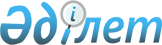 Қазақстан Республикасы Үкіметінің 2008 жылғы 15 сәуірдегі N 339 қаулысына өзгерістер енгізу туралыҚазақстан Республикасы Үкіметінің 2008 жылғы 31 желтоқсандағы N 1309 Қаулысы      Қазақстан Республикасының Үкіметі ҚАУЛЫ ЕТЕДІ: 



      1. "Министрліктер мен өзге де орталық атқарушы органдардың олардың аумақтық органдарындағы және оларға ведомстволық бағыныстағы мемлекеттік мекемелердегі адам санын ескере отырып, штат санының лимиттерін бекіту туралы" Қазақстан Республикасы Үкіметінің 2008 жылғы 15 сәуірдегі N 339 қаулысына мынадай өзгерістер енгізілсін: 

      көрсетілген қаулымен бекітілген министрліктер мен өзге де орталық атқарушы органдардың олардың аумақтық органдарындағы және оларға ведомстволық бағыныстағы мемлекеттік мекемелеріндегі адам санын ескере отырып, штат санының лимиттерінде: 

      2-бөлімде: 

      "Қазақстан Республикасы Ішкі істер министрлігіне ведомстволық бағыныстағы мемлекеттік мекемелер, оның ішінде:" деген жолдың 3-бағанында "46379" деген сандар "46400" деген сандармен ауыстырылсын; 



      "Ішкі әскерлердің құрамалары мен бөлімдері, оның ішінде мерзімді қызметтегі әскери қызметшілер: олардың ішінде Ішкі әскерлердің жоғары әскери училищесінің курсанттары" деген жолдың 3-бағанында "23126" деген сандар "23147" деген сандармен ауыстырылсын. 



      2. Осы қаулы 2009 жылғы 1 қаңтардан бастап қолданысқа енгізіледі.        Қазақстан Республикасының 

      Премьер-Министрі                             К. Мәсімов 
					© 2012. Қазақстан Республикасы Әділет министрлігінің «Қазақстан Республикасының Заңнама және құқықтық ақпарат институты» ШЖҚ РМК
				